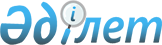 О внесении изменений в постановление акимата Есильского района от 16 сентября 2008 года № 222 "О предоставлении социальных выплат на санаторно-курортное лечение отдельным категориям граждан"
					
			Утративший силу
			
			
		
					Постановление акимата Есильского района Северо-Казахстанской области от 21 сентября 2009 года N 231. Зарегистрировано Управлением юстиции Есильского района Северо-Казахстанской области 16 октября 2009 года N 13-6-128. Утратило силу - постановлением акимата Есильского района Северо-Казахстанской области от 2 февраля 2010 года N 41

      Сноска. Утратило силу постановлением акимата Есильского района Северо-Казахстанской области от 02.02.2010 N 41      В соответствии со статьей 28 Закона Республики Казахстан «О нормативных правовых актах» акимат района ПОСТАНОВЛЯЕТ:



      1. Внести в постановление акимата Есильского района от 16 сентября 2008 года № 222 «О предоставлении социальных выплат на санаторно-курортное лечение отдельным категориям граждан» (зарегистрировано в Реестре государственной регистрации № 13-6-104 от 14.10.2008 года, опубликовано в газетах «Есіл таңы» 31.10.2008 г. № 45(124), «Ишим» 31.10.2008 г. № 46(8399)) следующие изменения:

      в пункте 2 указанного постановления строку «инвалидам пенсионного возраста» заменить строкой «инвалидам всех категорий».



      2. Настоящее постановление вводится в действие по истечении десяти календарных дней с момента первого официального опубликования.                                                 В. Бубенко
					© 2012. РГП на ПХВ «Институт законодательства и правовой информации Республики Казахстан» Министерства юстиции Республики Казахстан
				